Contact InformationInterestsTell us in which areas you are interested in participatingSpecial Skills or QualificationsSummarize special skills and qualifications you have acquired from employment, previous volunteer work, or through other activities.Production Team Application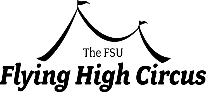 NameEmailGrad YearMajorHairMakeupCostumingLightingSound/PAStage ManagementExperienceTell us in which areas you have previous experience